بسمه تعالی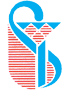 دانشگاه علوم پزشکی ایراندانشکده علوم توانبخشیدفتر توسعه آموزشفرم ارزشیابی فرایند برگزاری امتحاناز آنجایی که دانشجویان مهمترین ذینفعان مراکز آموزشی و درمانی هستند نظرات و ارزشیابی آنان می تواند به عنوان یک راهنما قابل استفاده باشد.لذا از شما دانشجوی محترم خواهشمند است سوالات زير را که با هدف ارزيابی امتحانات طراحی شده است. به دقت مطالعه و بهترین گزینه را انتخاب فرمایید .نام درس:		روز امتحان:			ساعت امتحان:			محل امتحان: - لطفاً نظر کلی خود را در مورد امتحان فوق علامت بزنید.                                                                        در صورت تمایل هرگونه نظر و یا پیشنهاد را پشت صفحه مرقوم فرمایید.ردیفسوالاتسوالاتبسيار خوبخوبمتوسطبدبسيار بدنحوه اطلاع رسانی نحوه اطلاع رسانی دايره امتحانات در مورد روز ، ساعات و محل برگزاری آزمونها نحوه اطلاع رسانینحوه اطلاع رسانی جهت محل برگزاری امتحان محیط و فضای امتحانمحيط برگزاری جلسه امتحانات از نظر نور و صدامحیط و فضای امتحانمحيط برگزاری جلسه امتحانات از نظر درجه حرارت متناسب با فصل برگزاری   محیط و فضای امتحانحفظ تمرکز و آرامش موجود در فضای جلسه امتحان محیط و فضای امتحانتراکم دانشجويان در محل برگزاری امتحانات محیط و فضای امتحانتعدادممتحن ها و اساتيد  در محل برگزاری امتحانات رعایت اصول اخلاقیبرخورد ممتحن ها طی برگزاری جلسات امتحاناترعایت اصول اخلاقیهماهنگی با دانشجویان در خصوص تنظیم برنامه امتحاناتردیفسوالاتسوالاتبلهخيرتا حدودیشرایط امتحانمناسب بودن زمان در نظر گرفته شده برای پاسخدهی به سوالات امتحاناتشرایط امتحانحضور اساتيد در س مربوطه در جلسه امتحان به طور کاملشرایط امتحانبرگزاری امتحان در ساعت تعيين شده شرایط امتحانحضور مسئول دايره امتحانات و آزمون در جلسات امتحانشرایط امتحانمیزان تکثير تعداد صحیح سوالات امتحانشرایط امتحاننحوه در اختیار قرار دادن پاسخ نامه ها شرایط امتحانمناسب بودن فواصل برگزاری امتحانات شرایط امتحانمیزان صحیح تایپ سوالاتشرایط امتحانمیزان شفاف بودن سوالات تفسیرعالیبسیار خوبخوبمتوسطبدبسیار بداز 100100-9190-8180-6160-4140-2120-0از 2020-1618-1615-1210-98-504